Служба экстренной психологической помощи "Телефон доверия"СЛУЖБА ЭКСТРЕННОЙ ПСИХОЛОГИЧЕСКОЙ ПОМОЩИ «ТЕЛЕФОН ДОВЕРИЯ»  8-017-270-24-01 (городской)8-029-899-04-01 (МТС)с возможностью обращения через мессенджеры: Вайбер, Телеграм, Ватсап.звоните на ТЕЛЕФОН ДОВЕРИЯ днём и ночью в любой день…Вам грустно или одиноко?У Вас проблемы в семье или на работе?Вам трудно общаться с близким человеком?Вы испытываете боль, обиду, разочарование?Некому рассказать о своих переживаниях?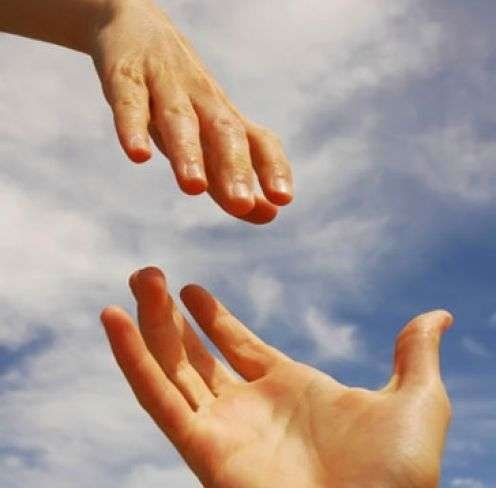 Вы потеряли близкого человека?Вас бросили?Вам страшно?В отношении Вас совершено насилие?Вам кажется, что жизнь потеряла смысл?  Понимание, сочувствие и поддержка - совсем рядом!Помощь оказывается бесплатно и анонимно,без ограничений по возрасту, полу, национальности, месту жительства, состоянию здоровья,круглосуточно, без выходных. ПОМНИТЕ: МЫ С ВАМИ!Главное управление по здравоохранению Минского облисполкома УЗ «Минский областной клинический центр «Психиатрия-наркология»Экстренная психологическая помощьТелефоны «Доверия»(экстренной психологической помощи)Центры дружественного отношения к подросткам
(информация по данным сайта: http://junior.by/44-adresa-centrov-druzhestvennyx-podrostkam.html)г.МинскОктябрьский р-н, ЦДП «Галс»   УЗ «13-я городская детская клиническая поликлиника» ул. Кижеватова, д.60, корп. Д  тел. 375(017) 398-31-63;Первомайский р-н, ЦДП «Вместе» УЗ «11-я городская детская поликлиника» ул.Никифорова, 5 тел. 375(017) 264-36-39Ленинский р-н, ЦДП «Парус надежды» УЗ «7-я городская детская поликлиника» ул.Плеханова, 127 тел. 375(017) 368 32 34Заводской р-н, ЦДП «Успех» УЗ «23-я городская детская поликлиника» ул.Герасименко, 22,корп2, тел. 375(017) 291-20-39Советский р-н, ЦДП «Ювентус» УЗ «17-я городская детская клиническая поликлиника» г. Минск, ул. Кольцова, 53/1 тел. 375(017) 261-02-19Московский р-н, ЦДП «Доверие» УЗ «8-я городская детская поликлиника» ул. Есенина, 66 тел. 375(017) 272-22-94Центральный р-н, ЦДП «Синяя птица» УЗ «4-я городская поликлиника»  пр. Победителей 93, тел. 375(017) 369-74-00
 
Фрунзенский р-н,  ЦДП «Юникс» УЗ «4-я городская детская клиническая поликлиника», ул. Налибокская,15 тел. 375(017) 209-85-61Минская областьУЗ «Березинская центральная больница» г. Березино, ул. М. Романович,6   тел.8 (01715) 54229ЦЗМ УЗ «Вилейская ЦРБ»  г. Вилейка, ул. Маркова, 27 тел. 8 (01771) 5-64-51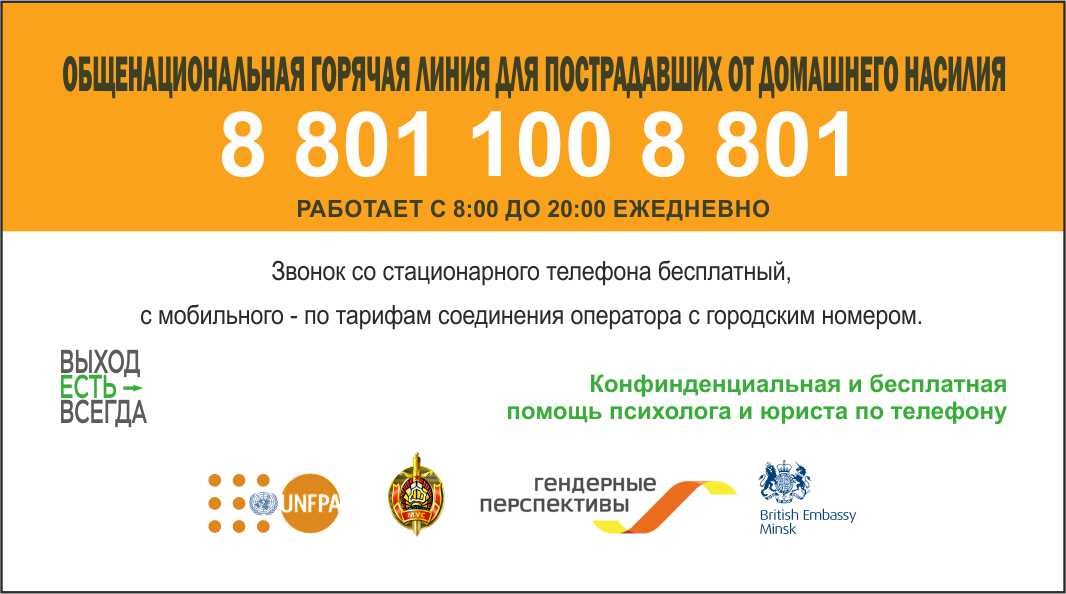 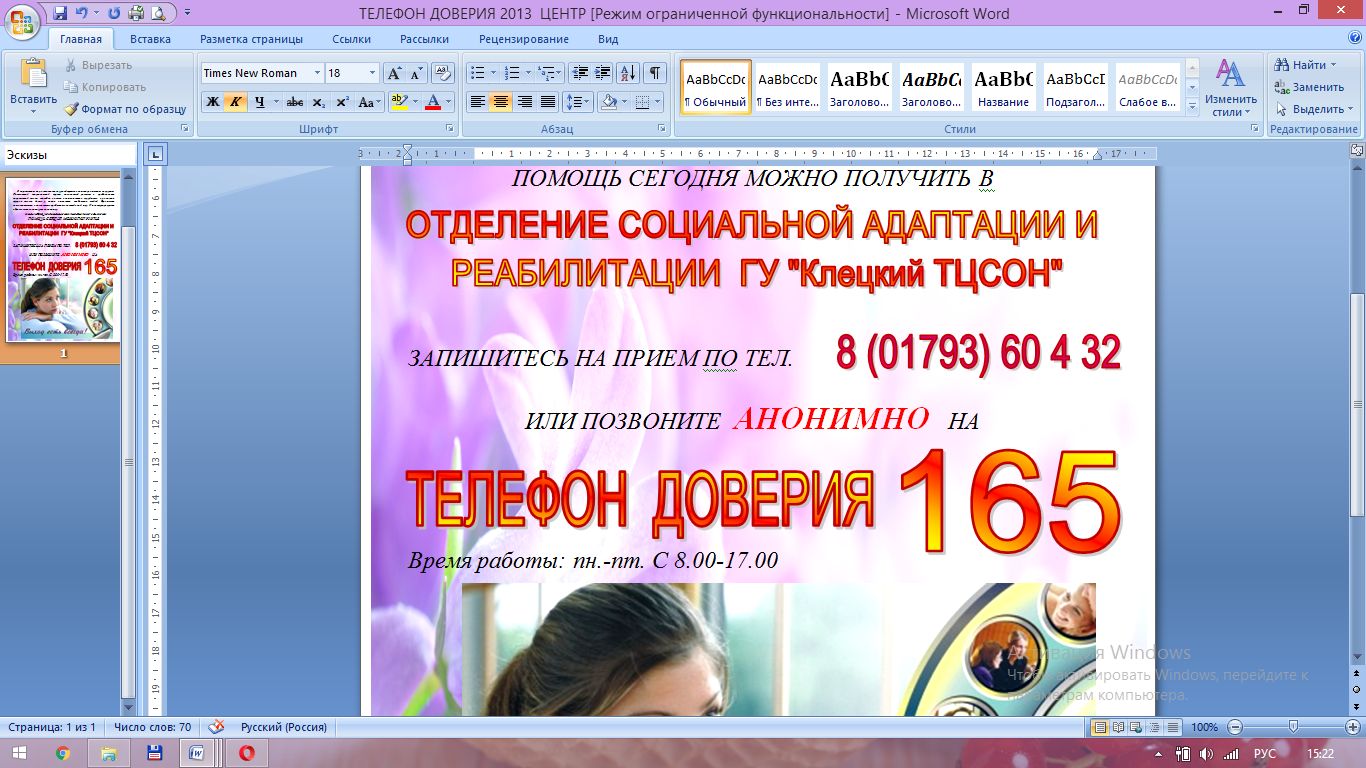 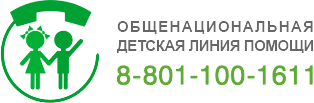 Регион Телефон  Республиканская
«Детская телефонная линия»8-801-100-1611 г. Минск: для взрослых 8 017290 44 44 для детей и подростков 8 017263 03 03 г. Брест 8 016240 62 26 г. Витебск  8 021261 60 60г. Гомель  8 023231 51 61г. Гродно 170
(номер доступен только для жителей Гродненской области) г. Могилев  8 022247 31 61Минская область 8 017202 04 01 